An Example of Creating a SART Logic ModelThis example can help SARTs develop a logic model. This is not intended to be the only model for SART work, but it shows an example of what a final product might look like. SARTs are welcome to reference this model, create modifications, or draw upon it as a template when developing their own logic models.The example is shared in two formats. The first logic model is an in-depth, highly detailed logic model that takes into account the complexity of SART work. This model was then abbreviated to show a simpler outline of SART work. Both models are shown to demonstrate that varying levels of complexity can be useful and serve different purposes. A more complex model can help outline the theory of SART work, describe it to funders, and assist SART members to stay on task. An abbreviated model can be used to describe SART work to the community and disseminate to wider audiences. Due to the intricate nature of SART work, this logic model includes notes on a separate page to help define terms.The example logic model was created in an online group collaborative effort with SART professionals working in different regions of the United States. 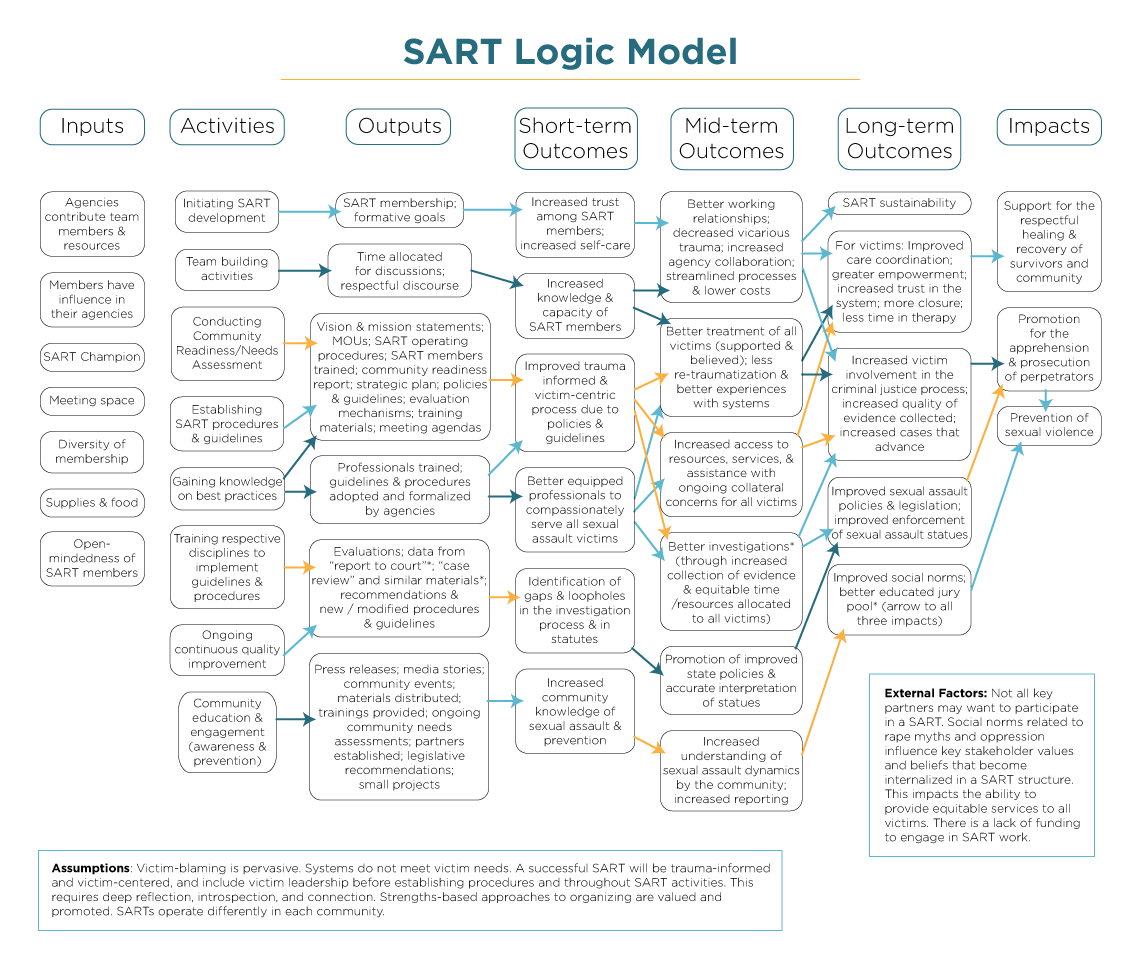 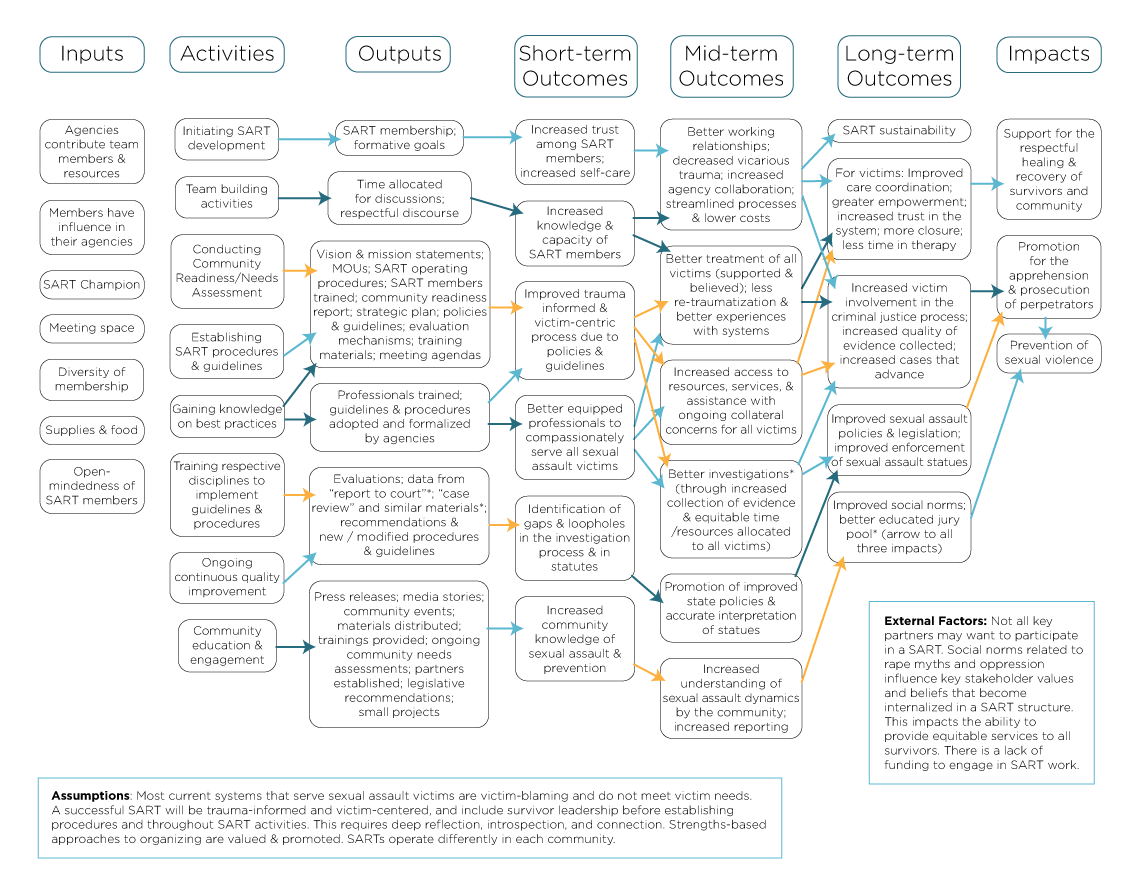 